           КАРАР                                                                                        ПОСТАНОВЛЕНИЕ     «30» апрель 2014 й                  № 15                          «30» апреля 2014О внесении изменений в постановление от «05»марта 2010 № 5 Об утверждении Перечня должностей муниципальной службы, при назначении на которые граждане и при замещении которых муниципальные служащие администрации сельского поселения Рязановский сельсовет муниципального района Стерлитамакский район Республики Башкортостан обязаны предоставлять сведения о своих доходах, об имуществе и обязательствах имущественного характера, а также сведения о доходах, об имуществе и обязательствах имущественного характера своих супруги (супруга) и несовершеннолетних детейРуководствуясь Федеральным законом от 06.10.2003 №131-ФЗ « Об общих принципах организации местного самоуправления в Российской Федерации», Федеральным законом от 02.03.2007 № 25-ФЗ«О муниципальной службе в Российской Федерации»ПОСТАНОВЛЯЮ:В приложении к постановлению«Об утверждении Перечня должностей муниципальной службы, при назначении на которые граждане и при замещении которых муниципальные служащие администрации сельского поселения Рязановский сельсовет муниципального района Стерлитамакский район Республики Башкортостан обязаны предоставлять сведения о своих доходах, об имуществе и обязательствах имущественного характера, а также сведения о доходах, об имуществе и обязательствах имущественного характера своих супруги (супруга) и несовершеннолетних детей» от «05» марта 2010 № 5 внести следующие изменения: Раздел 1 «Должности муниципальной службы, отнесенные к ведущей муниципальной должности»исключить.Обнародовать настоящее постановление на информационном стенде в администрации сельского поселения Рязановский сельсовет муниципального района Стерлитамакский район Республики Башкортостан и разместить на официальном сайте муниципального района Стерлитамакский район Республики Башкортостанwww.str-raion.ru(страница сельского поселения Рязановский сельсовет).Контроль за исполнением настоящего постановления оставляю за собой.Глава сельского поселения Рязановский сельсовет муниципального района Стерлитамакский район Республики Башкортостан                                      В.М.Черномырдин         БАШҠОРТОСТАН РЕСПУБЛИКАҺЫ СТӘРЛЕТАМАҠ РАЙОНЫ МУНИЦИПАЛЬ РАЙОНЫНЫҢ РЯЗАНОВКА  АУЫЛ СОВЕТЫ 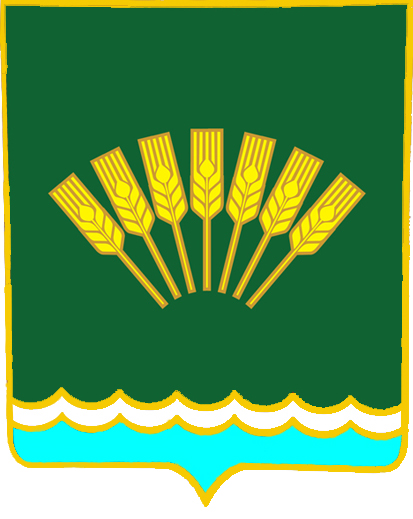 СОВЕТ  СЕЛЬСКОГО ПОСЕЛЕНИЯ РЯЗАНОВСКИЙ СЕЛЬСОВЕТ МУНИЦИПАЛЬНОГО РАЙОНА СТЕРЛИТАМАКСКИЙ РАЙОН РЕСПУБЛИКИ БАШКОРТОСТАН